от 11.09.2020  № 875О внесении изменений в постановление администрации Волгограда от 17 октября 2018 г. № 1448 «Об утверждении перечня муниципальных услуг, предоставление которых посредством комплексного запроса не осуществляется»В соответствии с федеральными законами от 27 июля 2010 г. № 210-ФЗ «Об организации предоставления государственных и муниципальных услуг», 
от 06 октября 2003 г. № 131-ФЗ «Об общих принципах организации местного самоуправления в Российской Федерации», руководствуясь статьями 7, 39 Устава города-героя Волгограда, администрация ВолгоградаПОСТАНОВЛЯЕТ:1. Внести в раздел 4 перечня муниципальных услуг, предоставление 
которых посредством комплексного запроса не осуществляется, утвержденного постановлением администрации Волгограда от 17 октября 2018 г. № 1448 
«Об утверждении перечня муниципальных услуг, предоставление которых посредством комплексного запроса не осуществляется», следующие изменения:1.1. Строку 4.13 изложить в следующей редакции:1.2. Дополнить строкой 4.32 следующего содержания:2. Настоящее постановление вступает в силу со дня его официального опубликования.Исполняющий полномочияглавы Волгограда                                                                                   И.С.Пешкова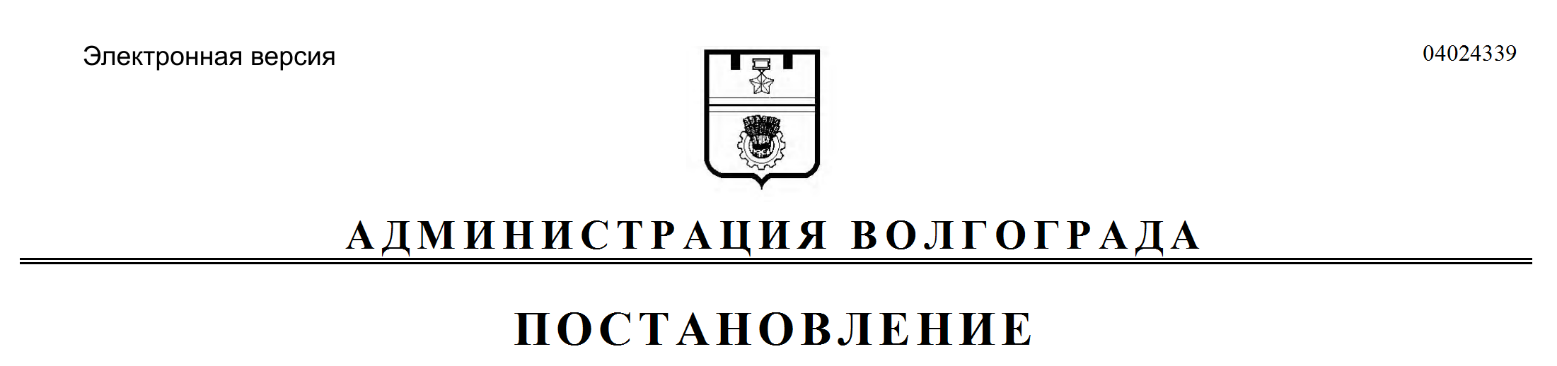 4.13.Продажа земельных участков, находящихся в муниципальной собственности городского округа город-герой Волгоград, и земельных участков, государственная собственность на которые не разграничена, расположенных на территории городского округа город-герой Волгоград, без проведения торгов4.32.Предоставление земельных участков, находящихся в муниципальной собственности городского округа город-герой Волгоград, и земельных участков, государственная собственность на которые не разграничена, расположенных на территории городского округа город-герой Волгоград, гражданам в собственность бесплатно